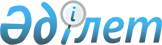 О признании утратившим силу постановление акимата Курчумского района "Об организации и финансировании общественных работ в 2016 году" № 355 от 23 ноября 2015 годаПостановление акимата Курчумского района Восточно-Казахстанской области от 08 июня 2016 года № 204       Примечание РЦПИ.

      В тексте документа сохранена пунктуация и орфография оригинала.

      В соответствии с пунктом 8 статьи 37 Закона Республики Казахстан от 23 января 2001 года "О местном государственном управлении и самоуправлении в Республике Казахстан", статьи 27  Закона Республики Казахстан от 6 апреля 2016 года "О правовых актах", статьи 9 Закона Республики Казахстан от 6 апреля 2016 года "О занятости населения", акимат Курчумского района ПОСТАНОВЛЯЕТ:

      1. Признать утратившим силу постановление акимата Курчумского района № 355 от 23 ноября 2015 года "Об организации и финансировании общественных работ в 2016 году" (зарегистрировано в департаменте Юстиции Восточно-Казахстанской области за № 4277 от 21 декабря 2015 года, опубликовано в районной газете "Рауан" - "Заря" за № 4 от 23 января 2016 года).

      2. Контроль за исполнением настоящего постановления возложить на заместителя акима района Умутбаевой Р.

      3. Настоящее постановление вводится в действие со дня его подписания.


					© 2012. РГП на ПХВ «Институт законодательства и правовой информации Республики Казахстан» Министерства юстиции Республики Казахстан
				
      Временно исполняющая

      обязанности акима

      Курчумского района

Р.Умутбаева
